MODELO OKR SIMPLES - EMPRESA	                                     				 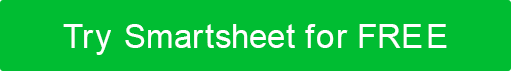 DISCLAIMERTodos os artigos, modelos ou informações fornecidos pelo Smartsheet no site são apenas para referência. Embora nos esforcemos para manter as informações atualizadas e corretas, não fazemos representações ou garantias de qualquer tipo, expressas ou implícitos, sobre a completude, precisão, confiabilidade, adequação ou disponibilidade em relação ao site ou às informações, artigos, modelos ou gráficos relacionados contidos no site. Qualquer dependência que você deposita em tais informações está, portanto, estritamente em seu próprio risco.Este modelo é fornecido apenas como uma amostra. Este modelo não é de forma alguma feito como conselhos jurídicos ou de conformidade. Os usuários do modelo devem determinar quais informações são necessárias e necessárias para alcançar seus objetivos.SEU LOGOTIPOSEU LOGOTIPOSEU LOGOTIPOSEU LOGOTIPONome e endereço da empresaNome e endereço da empresaYEAR & TRIMESTREDESCRIÇÃOOBJETIVO 1 RESULTADO CHAVE 1RESULTADO CHAVE 2RESULTADO CHAVE 3RESULTADO CHAVE 4RESULTADO CHAVE 5DESCRIÇÃOOBJETIVO 2 RESULTADO CHAVE 1RESULTADO CHAVE 2RESULTADO CHAVE 3RESULTADO CHAVE 4RESULTADO CHAVE 5DESCRIÇÃOOBJETIVO 3RESULTADO CHAVE 1RESULTADO CHAVE 2RESULTADO CHAVE 3RESULTADO CHAVE 4RESULTADO CHAVE 5MODELO OKR SIMPLES - EQUIPEMODELO OKR SIMPLES - EQUIPESEU LOGOTIPOSEU LOGOTIPOSEU LOGOTIPOSEU LOGOTIPONome e endereço da empresaNome e endereço da empresaYEAR & TRIMESTREDESCRIÇÃOOBJETIVO 1 RESULTADO CHAVE 1RESULTADO CHAVE 2RESULTADO CHAVE 3RESULTADO CHAVE 4RESULTADO CHAVE 5DESCRIÇÃOOBJETIVO 2 RESULTADO CHAVE 1RESULTADO CHAVE 2RESULTADO CHAVE 3RESULTADO CHAVE 4RESULTADO CHAVE 5DESCRIÇÃOOBJETIVO 3RESULTADO CHAVE 1RESULTADO CHAVE 2RESULTADO CHAVE 3RESULTADO CHAVE 4RESULTADO CHAVE 5MODELO OKR SIMPLES - INDIVIDUALMODELO OKR SIMPLES - INDIVIDUALSEU LOGOTIPOSEU LOGOTIPOSEU LOGOTIPOSEU LOGOTIPONome e endereço da empresaNome e endereço da empresaYEAR & TRIMESTREDESCRIÇÃOOBJETIVO 1 RESULTADO CHAVE 1RESULTADO CHAVE 2RESULTADO CHAVE 3RESULTADO CHAVE 4RESULTADO CHAVE 5DESCRIÇÃOOBJETIVO 2 RESULTADO CHAVE 1RESULTADO CHAVE 2RESULTADO CHAVE 3RESULTADO CHAVE 4RESULTADO CHAVE 5DESCRIÇÃOOBJETIVO 3RESULTADO CHAVE 1RESULTADO CHAVE 2RESULTADO CHAVE 3RESULTADO CHAVE 4RESULTADO CHAVE 5